Звіт про роботу відділу з питань внутрішньої політики зв’язку з громадськістю та ЗМІ за 2020 рікПротягом 2020 року відділом з питань внутрішньої політики, зв’язку з громадськістю та ЗМІ була проведена певна робота.Так, для поширення офіційної інформації про соціально-економічне, суспільно-політичне і культурне життя м. Лисичанська співробітниками відділу протягом звітного періоду забезпечена тісна співпраця з міськими ЗМІ. Зокрема, укладені договори на висвітлення діяльності міської ради з ТОВ «Незалежна телерадіокомпанія «ІРТА» і ПП «РРСПГ «Новий путь» та підготовано 40 листів-заявок на висвітлення діяльності.З метою оперативного інформування мешканців міста і регіону протягом 2020 року фахівцями відділу регулярно готувалися інформаційні матеріали про роботу структурних підрозділів ВЦА м. Лисичанська (виконавчих органів міської ради), про культурно-масові, спортивні міські заходи тощо. Відповідні матеріали оперативно публікувались на офіційному сайті ВЦА м. Лисичанська (Лисичанської міської ради). Здійснена передплата на періодичні видання для структурних підрозділів військово-цивільної адміністрації міста Лисичанськ на 2021 рік.Щоденно ведеться робота з інформаційного наповнення офіційного сайту ВЦА м. Лисичанська (Лисичанської міської ради). Так, станом на 01.01.2021 на сторінках сайту розміщено 1 600 інформаційних матеріалів (у 2011 — 570, у 2012 — 1802, у 2013 — 2052, у 2014 — 1327, у 2015 — 3000, у 2016 — 2344, у 2017 — 3012, 2018 – понад 2400, 2019 – понад 2000).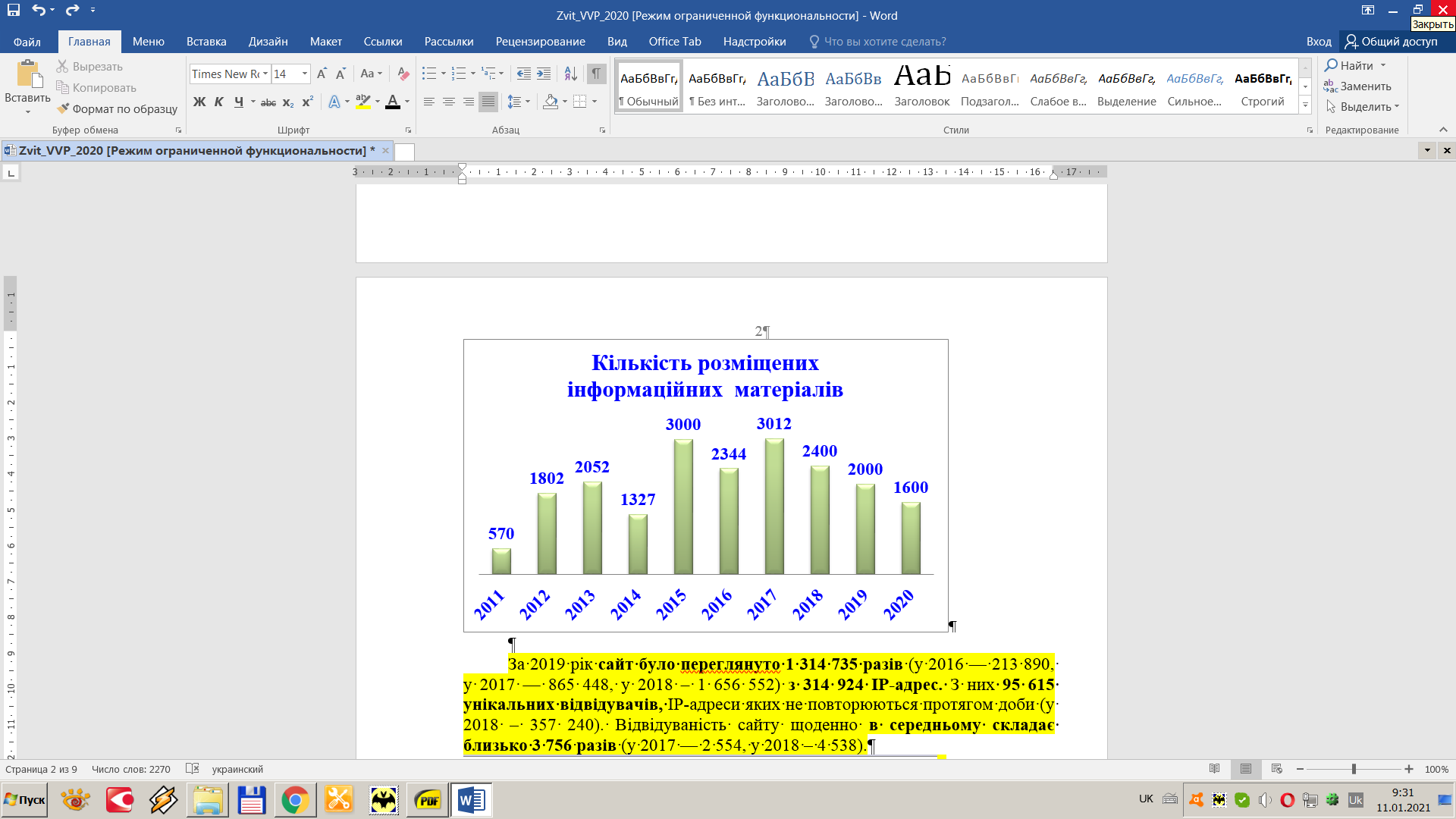 Також у 2020 році відділом створена та ведеться офіційна сторінка військово-цивільної адміністрації міста Лисичанськ у соцмережі Facebook, яка станом на 01.01.2021 року має 816 підписників.Окрім того, відділом розроблено загальну концепцію, основні компоненти для єдиного міського веб-порталу «Лисичанськ — Smart City». 04.03.2020 відділом організовано та проведено перше засідання робочої групи створення єдиного міського веб-порталу «Лисичанськ — Smart City».З метою зручності доступу до опублікованих матеріалів на сайті створено 4 нових розділи та 30 підрозділів (у 2014 — 4, у 2015 — 16 , у 2016 — 2 , у 2017 — 2 ) (у 2014 — 0, у 2015 — 3, у 2016 — 4, у 2017 — 4, у 2018 – 18, у 2019 – 33): «Місцеві податки»; «Увага! Коронавірус»; «Вибори -2020»; «Військово-цивільна адміністрація»; «Звіти про виконання паспортів бюджетних програм 2019»; «Паспорти бюджетних програм 2020»; «Використання бюджетних коштів 2020»; «Бюджет 2020»; «Рішення виконавчого комітету 2020»; «Розпорядження міського голови 2020»; «Пільгові категорії громадян»; «Сім’ї з дітьми»; «Особи з інвалідністю»; «Переміщені особи»; «Інші послуги»; «Служба судової охорони»; «Протоколи постійних комісій»; «Надання матеріальної допомоги»; «Керівник ВЦА»; «Розпорядження керівника ВЦА»; «Штатний розпис»; «Заступники керівника ВЦА»; «Регламент ВЦА»; «Графік прийому населення»; «Структурні підрозділи ВЦА»; «Звіти про роботу»; «Запобігання проявам корупції»; «Довідник»; «Оголошення про вакансії»; «Розпорядження керівника ВЦА м. Лисичанськ»; «Соціальні заклади»; «Система обліку інформації»; Бюджетні запити 2021»; «Планування регуляторної діяльності 2021».Триває робота по виконанню Закону України «Про доступ до публічної інформації». Зокрема, у встановлені розпорядниками строки здійснюється регулярне оновлення розділу «Відкриті дані», в якому зібрані набори даних, що підлягають оприлюдненню у формі відкритих даних відповідно до Постанови КМУ від 21.10.2015 №835 (зі змінами). Станом на 01.01.2021 у розділі «Відкриті дані» опубліковано 112 наборів даних, які містять 1070 документів.Також з метою удосконалення роботи у цьому напрямку, протягом звітного періоду надавались індивідуальні консультації відповідальним за оприлюднення та оновлення наборів даних у формі відкритих даних.З метою виконання Закону України «Про очищення влади» на сайті постійно оновлюється розділ «Перевірка діючих посадових осіб». За звітний період опубліковано 43 документа у зв’язку з кадровими змінами у ВЦА м. Лисичанська (Лисичанській міській раді).Окрім того, щоденно вносяться необхідні зміни в різні розділи і категорії сайту.У розділі «Місцеве самоврядування» — «Рішення» регулярно оновлювались категорії: «Розпорядження міського голови», «Рішення сесій міської ради», «Рішення виконавчого комітету міської ради», а з 05.08.2020 у розділі «Військово-цивільна адміністрація» у категорії «Розпорядження керівника ВЦА». В цілому, в цих розділах за 2020 рік опубліковано 903 документи (у 2014 — 454, у 2015 — 716, у 2016 — 715, у 2017 — 1103, у 2018 – 1170, у 2019 – 1168).Також понад 940 документів опубліковано у категоріях: «Проекти рішень» та «Проєкти розпоряджень».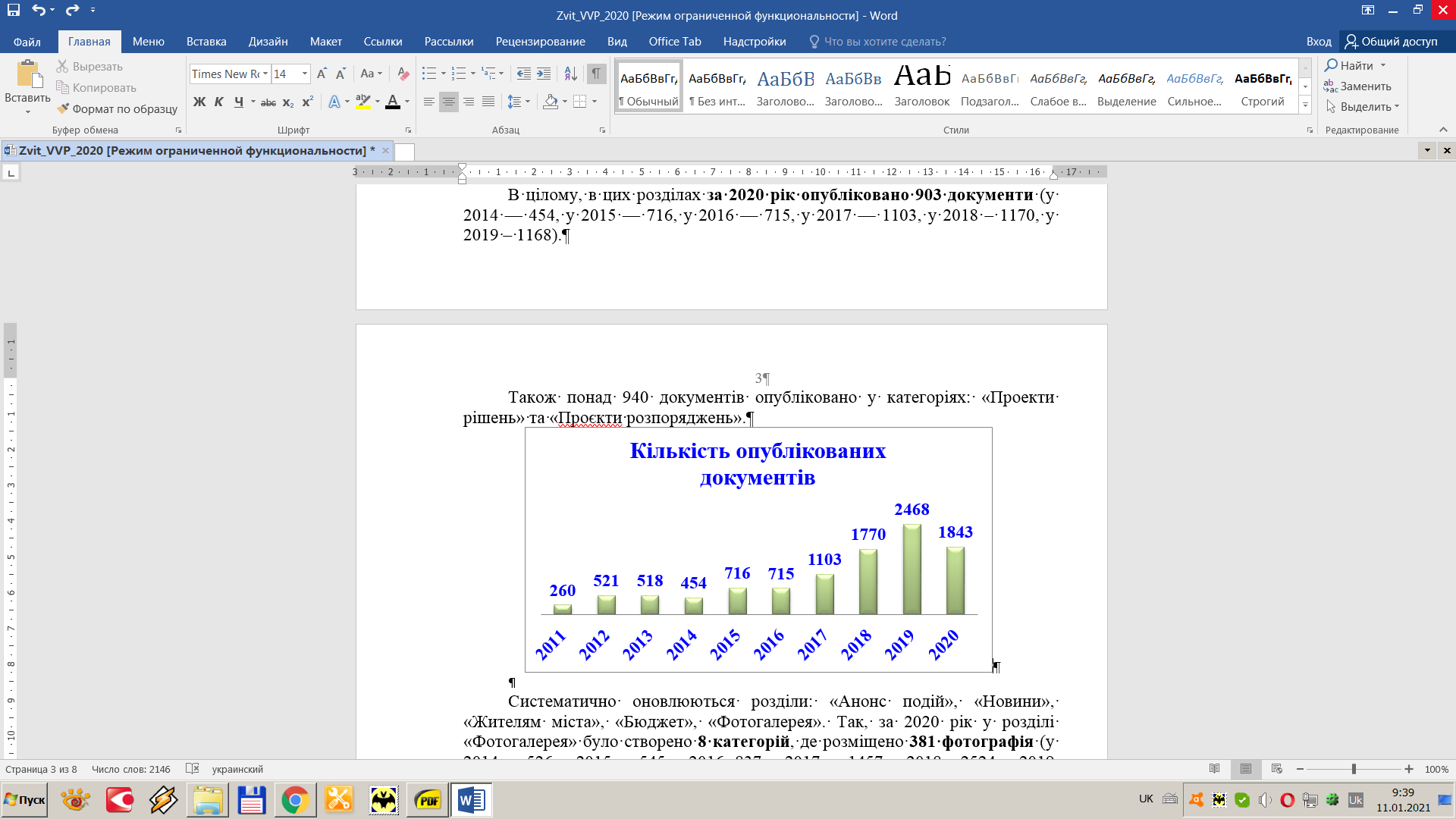 Систематично оновлюються розділи: «Анонс подій», «Новини», «Жителям міста», «Бюджет», «Фотогалерея». Зокрема, у 2020 році у розділі «Фотогалерея» було створено 8 категорій, де розміщено понад 380 фотографій (у 2014 — 526, у 2015 — 545, у 2016- 837, у 2017 — 1457, у 2018 – 2524, у 2019 – 56). Також близько 1 430 фото було розміщено у новинних інформаційних матеріалах.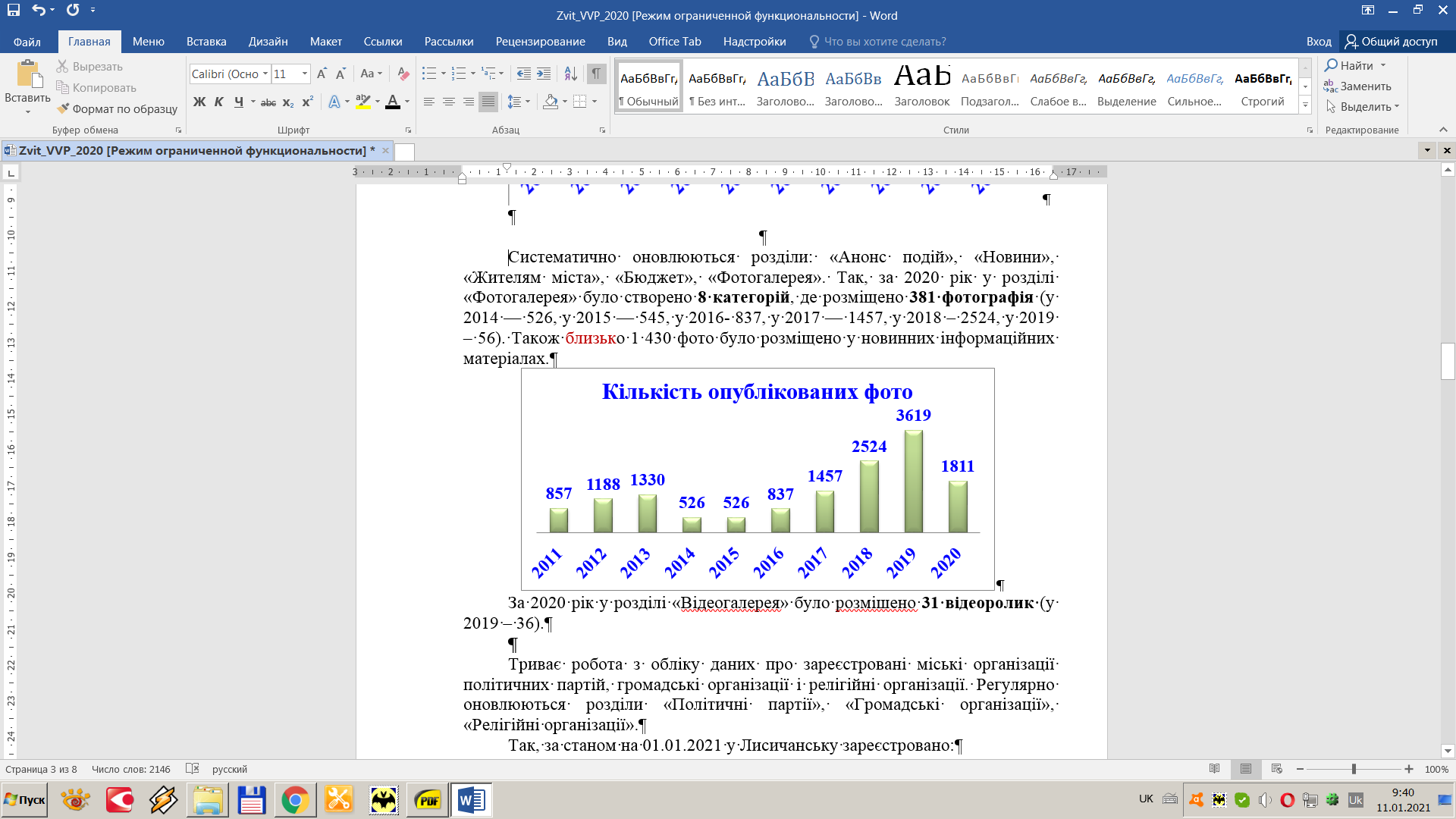 У розділі «Відеогалерея» розмішено 31 відеоролик (у 2019 – 36).Триває робота з обліку даних про зареєстровані міські організації політичних партій, громадські організації і релігійні організації. Регулярно оновлюються розділи «Політичні партії», «Громадські організації», «Релігійні організації».Станом на 01.01.2021 у Лисичанську зареєстровано:— 96 міських осередків політичних партій (на 31.12.2014 — 81, на 31.12.2016 — 88, на 31.12.2017 — 88, на 31.12.2018 – 93, на 31.12.2020 - 96);— 154 громадських організацій (на 31.12.2014 — 98, на 31.12.2016 — 100, на 31.12.2017 — 137, на 31.12.2018 – 149, на 31.12.2020 - 157);— 34 релігійних організацій (на 31.12.2017 — 36, на 31.12.2018 – 39, на 31.12.2019 - 39).Протягом звітного періоду фахівцями відділу здійснювався щоденний моніторинг публікацій про Лисичанськ, розміщених в друкованих і електронних ЗМІ. Так, у 2020 році підготовано 48 тематичних оглядів про Лисичанськ (у 2014 — 42, у 2015 — 45, у 2016 — 40, у 2017 — 50, у 2018 —50, у 2019 — 52 ), в яких використано 1274 новинних матеріали (у 2014 — 652, у 2015 — 661, у 2016 — 974, у 2017 — 1412, у 2018 – 3356, у 2019 — 1658), з яких 78 — з прямим посиланням на відділ з питань внутрішньої політики, зв’язку з громадськістю та ЗМІ та офіційний сайт (у 2014 — 29, у 2015 — 40, у 2016 — 36, у 2017 — 32, у 2018 – 64, у 2019 — 167).Для оперативного інформування Департаменту масових комунікацій ЛОДА про суспільно-політичну ситуацію в місті співробітниками відділу підготовано 43 довідки для щотижневого (у 2014 — 19, у 2015 — 25, у 2016 — 36, у 2017 — 50, у 2018 – 49, у 2019 – 50) та 10 — для щоденного інформування (у 2014 — 22, у 2015 — 27, у 2016 — 12, у 2017 — 19, у 2018 – 25, у 2019 – 11).Співробітники відділу проводять моніторинг заходів осередків політичних партій, громадських та релігійних організацій:14.01.2020 – мітинг-протест із перекриттям автошляху на перехресті вулиць Генерала Потапенка – Першотравневої проти прийняття КМУ проєкту «2708 «Про працю» (Федерація профспілок Луганської області);01.07.2020 – збори громадян міста біля будівлі Лисичанської міської ради (ГО «Східна правозахисна група», «Лисичанська міська рада жінок»).Станом на 01.01.2021 до відділу надійшло 838 документів, на 120 з яких підготовані відповіді (у 2014 на 36, у 2015 — на 67, у 2016 — на 56, у 2017 — на 72, у 2018 – 177, у 2019 – 124), з них 11 — на запити про публічну інформацію, 7 - на письмові звернення громадян що відносяться до роботи відділу. Також підготовані 171 внутрішніх вихідних документа (у 2015 — 99, за 9 місяців 2016 — 105, у 2017 — 185, у 2018 – 175, у 2019 – 161). Окрім того, 4 документи знаходяться на довгостроковому контролі.Всього за звітний період відділом підготовано 2 проєкти розпорядження міського голови (у 2014 — 1, у 2015 — 2, у 2016 — 5, у 2017 — 5, у 2018 – 4, у 2019 – 5), та 7 проектів рішень виконкому міськради (у 2014 — 10, у 2015 — 24, у 2016 — 13, у 2017 — 22, у 2018 – 20, у 2019 -14), а також з 05.08.2020 року 17 проектів розпоряджень керівника ВЦА м.Лисичанська.Також протягом звітного періоду співробітники відділу підготували 13 сценарних планів загальноміських урочистих заходів (мітинги, покладання квітів тощо) (у 2018 – 22, у 2019 – 18), 13 промов з нагоди державних та загальноміських свят (у 2018 – 24, у 2019 – 23) та 64 привітання до святкових дат (у 2018 – 69, у 2019 – 52), з яких 10 були опубліковані на сторінках регіональної суспільно-політичної газети «Новий путь» (у 2018 – 11, у 2019 – 10).Окрім того, за 2020 рік співробітники відділу відвідали 77 обласних та загальноміських заходів (у 2018 – 197, у 2019 – 141), а також 107 нарад та засідань координаційних рад та комісій тощо (у 2018 – 105, у 2019 – 168).Співробітники відділу входять до складу наступних координаційних рад, комісій та робочих груп:- адміністративної комісії при ВЦА м. Лисичанська;- робочої групи зі створення єдиного міського веб-порталу «Лисичанськ — Smart City»;- робочої групи з розроблення та впровадження механізму громадського бюджету у місті Лисичанськ;- робочої групи з питань розробки Стратегії розвитку системи соціального захисту на 2021-2026 роки;- координаційної ради з питань національно-патріотичного виховання молоді;- координаційної ради з питань популяризації серед населення оздоровчої рухової активності.За звітний період співробітники відділу взяли участь в організації та проведенні наступних загальноміських заходів:- урочистого заходу до Дня Соборності України (22.01.2020);- мітингу до Дня пам'яті жертв Голокосту (27.01.2020);- спільно з відділом бухгалтерського обліку та звітності, ГО «Лисичанське міське відділення Спілки ветеранів Афганістану організовано та надано грошову винагороду батькам воїнів-інтернаціоналістів, які загинули в Афганістані (12.02.2020);- урочисто-траурного мітингу до Дня вшанування учасників бойових дій на території інших держав (15.02.20202);- урочистого заходу до Міжнародного жіночого дня (06.03.2020);- урочисто-траурного покладання квітів до 34-ї річниці аварії на Чорнобильській АЕС (24.04.2020);- у доставці листівок ЛОДА та Лисичанської міської ради ветеранам Другої світової війни (07 та 08.05.2020);- покладанні квітів до Дня пам’яті та примирення та Дня перемоги над нацизмом у Другій світовій війні (08 та 09.05.2020);- покладанні квітів до Дня скорботи і вшанування пам’яті жертв війни в Україні (22.06.2020);- покладанні квітів до Дня визволення міста Лисичанськ від незаконних збройних формувань (24.07.2020);- урочистого мітингу та церемонії підняття Державного Прапора України (23.08.2020);- в обласних та міських заходах до Дня пам’яті захисників України, які загинули в боротьбі за незалежність, сувіренетет і територіальну цілісність України (29.08.2020);- урочистих заходах до 310-ї річниці з дня заснування міста Лисичанська, 77-ї річниці визволення міста від фашистських загарбників та 75-річчя перемоги в Другій світовій війні (01-02.09.2020);- урочистому відкритті меморіальної дошки учаснику бойових дій у роки Другої світової війни, шахтарю Іллі Михайловичу Бутяєву (01.09.2020);- в урочистому відкритті пам’ятника добровольцям антитерористичної операції та покладанні квітів до пам’ятних знаків військовослужбовцям до  Дня пам’яті захисників України (14.10.2020);- урочистій ході та покладанні квітів до Дня визволення України від фашистських загарбників (28.10.2020);- покладанні квітів до меморіального знаку Пам’яті жертв голодомору в Україні 1932-1933 років (27.11.2020);- покладанні квітів до Дня вшанування учасників ліквідації аварії на Чорнобильській АЕС (14.12.2020).Відділом розроблено макет та виготовлено понад 250 вітальних листівок до 310-й річниці з дня заснування міста Лисичанська.Протягом 2020 року співробітники відділу взяли участь у наступних заходах:20.02.2020 – нараді з приводу співпраці з ГО «Лисичанська міська організація ветеранів України»;25.02.2020 – в обговоренні створення єдиного міського веб-порталу «Лисичанськ — Smart City»;24.01.2020 – засіданні робочої групи з питань безпеки та соціальної згуртованості міста Лисичанська за підтримки ПРООН (міська рада, ГО «Жіноча правозахисна група»);02.10.2020 – прес-конференції з приводу ситуації що склалася у місті внаслідок погіршення погодних умов;13.11.2020 – робочій нараді з питань співпраці ВЦА та громадської організації «Ветерани Чорнобиля м. Лисичанська».З метою набуття нових знать та підвищення обізнаності співробітники відділу взяли участь в роботі 11 заходів/семінарів/тренінгів за підтримки Міжнародних громадських організацій і ОДА (у 2017 — 6, у 2018 – 11, у 2019 – 13), а саме:25.02.2020 – у першій обласній конференції «Розумна взаємодія»: віртуальний простір взаємодії для громади (м. Сєвєродонецьк, БФ «Молода громада», ГО «Молодіжна корпорація»);04-06.03.2020 – у тренінгу «Інструменти діалогу у вироблені ефективних рішень на рівні громади» (м. Львів, ОБСЄ);17-18.06.2020 – участь в онлайн семінарі-тренінгу  «Розробка та впровадження дієвих механізмів взаємодії органів місцевого самоврядування, громадськості та ЗМІ» (ПРООН);22-23.07.2020 та 27-28.07.2020 – участь в дводенних тренінгах «Підвищення обізнаності щодо реформ та процесів врядування на основі громадської участі» (АМУ, Лисичанська міська рада);26.08.2020 – прес-конференції «Підвищення обізнаності щодо реформ та процесів врядування на основі громадської участі» (онлайн, АМУ, USAID);14.09.2020 – в одноденному навчальному семінарі з розробки та застосування стандартів належного врядування організацій громадянського суспільства в рамках проєкту «Вдосконалення законодавчої бази та спроможності Уряду України та організацій громадянського суспільства ефективно співпрацювати» (м. Краматорськ, ОБСЄ);15.09.2020 - у тренінгу на тему «Інструменти електронної демократії для взаємодії влади і громади» (онлайн, Фонд Східна Європа, EGAP);15.09.2020 – в першому заході Форуму регіональної трансформації на тему «Інструменти електронної демократії для взаємодії влади і громади» (онлайн, Міністерство цифрової трансформації);16-18.09.2020 – у онлайн-тренінгу «Відповідальне місцеве врядування: відкритість, прозорість, інновації, партнерство» (ПРООН);29.09.2020 – у тренінгу «Що таке платформа Відкрите місто і аналоги» (онлайн, Фонд Східна Європа, EGAP).03-04.09.2020, 17-18.09.2020, 28.09.2020 - участь у навчальних тренінгах (онлайн) з питань посилення ролі жінок у врядуванні в рамках програми «Жінки в місцевому самоврядуванні» Проєкту USAID «Демократичне врядування у Східній Україні» (DG-East). Окрім того, співробітники відділу протягом 2020 року проходили навчання на платформі масових онлайн-курсів Prometheus, Національній онлайн-платформі з цифрової грамотності Дія. Цифрова освіта та отримали відповідні сертифікати.У роботі відділу існують наступні проблемні питання: необхідність у придбанні джерел безперебійного живлення, оновлення технічного оснащення, придбання нової фототехніки та аксесуарів, створення єдиного міського веб-порталу «Лисичанськ — Smart City».Начальник відділуз питань внутрішньої політики, зв’язку з громадськістю та ЗМІ 				Олена РОМАНЮКПОГОДЖЕНО Перший заступник керівникаВЦА м. Лисичанська 						Ольга ВЕНГЕРСтаномна 31 грудняОсередки політичних партійГромадські організаціїРелігійні організації2014819833201588100332016881003320178813736201893149392019961573920209615434